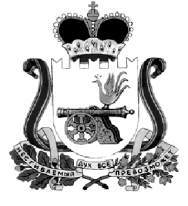 АДМИНИСТРАЦИЯ КОЖУХОВИЧСКОГО   СЕЛЬСКОГО ПОСЕЛЕНИЯ ХИСЛАВИЧСКОГО РАЙОНА СМОЛЕНСКОЙ ОБЛАСТИПОСТАНОВЛЕНИЕот 01 февраля 2016 года № 2Об утверждении Порядкасоставления, утверждения и ведениябюджетной сметы муниципальногообразования Кожуховичского  сельского поселения Хиславичского района Смоленской области      В соответствии с Бюджетным кодексом Российской Федерации ст.161 п.1. Приказом Министерства финансов Российской Федерации от 20.11.2007 г. № 112н «Об общих требованиях к порядку составления, утверждения и ведения бюджетных смет бюджетных учреждений»    ПОСТАНОВЛЯЮ:  Утвердить прилагаемый Порядок составления, утверждения и ведения бюджетной сметы муниципального образования Кожуховичского сельского поселения Хиславичского района Смоленской области.Обнародовать настоящее постановление путем размещения на информационных стендах Администрации Кожуховичского сельского поселения Хиславичского района Смоленской области.Контроль за исполнением настоящего постановления оставляю за собой.Глава АдминистрацииКожуховичского  сельского поселенияХиславичского района Смоленской области                                                                     П.И. МиренковУТВЕРЖДЕНОПостановлением Администрации Кожуховичского  сельского поселения Хиславичского района Смоленской области                                                                                         от 01 февраля 2016 года № 2ПОРЯДОКСОСТАВЛЕНИЯ, УТВЕРЖДЕНИЯ И ВЕДЕНИЯ БЮДЖЕТНОЙ СМЕТЫ МУНИЦИПАЛЬНОГО  ОБРАЗОВАНИЯ  КОЖУХОВИЧСКОГО  СЕЛЬСКОГО ПОСЕЛЕНИЯ ХИСЛАВИЧСКОГО РАЙОНА СМОЛЕНСКОЙ ОБЛАСТИI. Общие положения по составлению и утверждению бюджетной сметы	1. Администрация Кожуховичского  сельского поселения Хиславичского района Смоленской области (далее – учреждение) должно осуществлять операции по расходованию средств бюджета в соответствии с бюджетной сметой (п. 1 ст. 161 Бюджетного кодекса Российской Федерации (далее – БК РФ).Бюджетная смета – это документ, устанавливающий объем прав учреждения на принятие им (или) исполнение в денежном выражении бюджетных обязательств в соответствии с классификацией расходов бюджетов бюджетной классификации Российской Федерации на соответствующий финансовый год (далее  – смета).2. Составлением сметы является установление объема и распределения направлений расходования средств бюджета, на основании доведенных до учреждения в установленном порядке лимитов бюджетных обязательств на принятие и (или) исполнение бюджетных обязательств по обеспечению выполнения функций учреждения, которые предусмотрены статьей 70 БК РФ. Расходование средств бюджета на иные цели не допускается. Смета составляется ежегодно на очередной финансовый год или на очередной финансовый год и плановый период двух последующих годов (в зависимости на какой период правовым актом утвержден бюджет муниципального образования).3. Смета составляется учреждением в течение 10 дней со дня получения утвержденных лимитов бюджетных обязательств по расходам бюджета Кожуховичского  сельского поселения по форме согласно приложению № 2 к настоящему Порядку.4. Администрация Кожуховичского  сельского поселения Хиславичского района Смоленской области вправе дополнительно детализировать показатели бюджетной сметы по кодам аналитических показателей и регклассификаций.5. Смета составляется и направляется на рассмотрение и утверждение руководителю Администрации Кожуховичского  сельского поселения, а также подписывается руководителем и исполнителем.К смете прилагаются обоснования (расчеты) плановых сметных показателей (далее также – обоснования (расчеты), использованные при формировании сметы в виде расчетных таблиц в соответствии с формой согласно приложении № 3 к настоящему Порядку, а также копии утвержденных штатных расписаний.6. Сметы должны приниматься на рассмотрение только при наличии всех необходимых документов.Смета, обоснования (расчеты) и другие прилагаемые к смете документы представляются в двух экземплярах на бумажных носителях. Один экземпляр сметы остается в учреждении, второй экземпляр направляется в Финансовое управление Администрации МО «Хиславичский район».II. Требования к ведению бюджетной сметы1. Ведением бюджетной сметы является внесение изменений в бюджетную смету в пределах,  доведенных  до  Администрации Кожуховичского  сельского поселения Хиславичского района Смоленской области в установленном порядке объемов соответствующих лимитов бюджетных обязательств.Внесение изменений в бюджетную смету осуществляется путем утверждения изменений показателей - сумм увеличения и (или) уменьшения объемов сметных назначений:изменяющих объемы сметных назначений в случае изменения доведенного учреждению в установленном порядке объема лимитов бюджетных обязательств;изменяющих распределение сметных назначений по кодам классификации расходов бюджетов бюджетной классификации Российской Федерации (кроме кодов классификации операций сектора государственного управления), требующих изменения показателей бюджетной росписи главного распорядителя средств бюджета и лимитов бюджетных обязательств;изменяющих распределение сметных назначений по кодам классификации операций сектора государственного управления, не требующих изменения показателей бюджетной росписи главного распорядителя средств бюджета и утвержденного объема лимитов бюджетных обязательств;изменяющих распределение сметных назначений по кодам классификации операций сектора государственного управления, требующих изменения утвержденного объема лимитов бюджетных обязательств;изменяющих распределение сметных назначений по дополнительным кодам аналитических показателей, определяемым в соответствии с первым абзацем пункта 4настоящего Порядка.2. Внесение изменений в бюджетную смету, требующее изменения показателей бюджетной росписи главного распорядителя средств бюджета и лимитов бюджетных обязательств, утверждается после внесения в установленном порядке изменений в бюджетную роспись главного распорядителя средств бюджета и лимиты бюджетных обязательств. Внесение изменений в смету учреждением осуществляется не позднее пяти рабочих дней, после доведения учреждению уведомлений об изменении лимитов бюджетных обязательств.3. Изменения в смету вносятся в соответствии с формой согласно приложению № 4 к настоящему Порядку.4.Изменения в смету учреждения, утверждаются руководителем Администрации Кожуховичского  сельского поселения, а также подписываются руководителем и исполнителем.5. Действие утвержденных смет прекращается по окончании текущего финансового года. Внесение изменений в смету за истекший финансовый год не допускается.6. Уточнение смет производится два раза в год:- по состоянию на 1 июля  – в срок не позднее 10 июля текущего года;- по состоянию на 31 декабря – в срок не позднее 15 января следующего года.Уточнение смет осуществляется путем утверждения уточненных смет на основании внесенных изменений в бюджетные сметы в порядке, предусмотренном для утверждения первоначальных смет, в соответствии с формой, согласно приложению № 5 к настоящему Порядку.Один экземпляр утвержденной уточненной бюджетной сметы остается в учреждении, второй экземпляр направляется в Финансовое управление Администрации МО «Хиславичский район».Приложение № 2БЮДЖЕТНАЯ СМЕТАна ___20__ годРуководитель:________________________		 ___________   ____________________		(наименование должности)			       (подпись)                      (расшифровка подписи)Исполнитель:________________________	              __________   ____________________        (наименование должности) 		                         (подпись)                     (расшифровка подписи)Тел: ___________________ Дата составления сметы_________М.П.Приложение № 3ОБОСНОВАНИЯ (РАСЧЕТЫ) ПЛАНОВЫХ СМЕТНЫХ ПОКАЗАТЕЛЕЙ К БЮДЖЕТНОЙ СМЕТЕСведения об учреждении на дату представления сметыПолное наименование ___________________________________________________Юридический адрес _____________________________________________________Штатная численность ___________________ единиц.Фактическая численность  _______________ единиц.1. Здания и сооружения, находящиеся на балансе учреждения, представлены в таблице 1.Таблица 12. Информация по должностям и штатной численности представлена в таблице 2.Таблица 2Примечание: к таблице 2 прилагается штатное расписание, тарификационные списки и другие необходимые документы.3. Обоснования (расчеты) расходов по подстатье 211 «Заработная плата» для государственных органов приведены в таблице 5.																	Таблица 54. Обоснования (расчеты) расходов к подстатье 213 «Начисления на  выплаты по оплате труда» приведены в таблице 6.										                                     Таблица 65. Обоснования (расчеты) расходов по подстатье 212 «Прочие выплаты» приведены в таблице 7.												Таблица 76. Обоснования (расчеты) расходов на оплату суточных при служебных командировках приведены в таблице 8.												Таблица 87. Обоснования (расчеты) суммы компенсации за приобретение книгоиздательской продукции и периодических изданий приведены в таблице 9.												Таблица 98. Обоснования (расчеты) суммы на выплату ежемесячного пособия на ребенка приведены в таблице 10.Таблица 109.Обоснования (расчеты) расходов по подстатье 221 «Услуги связи» приведен в таблице 11.Таблица 1110. Обоснования (расчеты) расходов по подстатье 222 «Транспортные услуги» приведены в таблице 12.											Таблица 1211. Обоснования (расчеты) расходов, связанных с оплатой проезда при служебных командировках работников, приведены в таблице 13.Таблица 1312. Обоснования (расчеты) расходов на обеспечение работников проездными документами в служебных целях на все виды общественного транспорта приведены в таблице 14.											Таблица 1413. Обоснования (расчеты) расходов по подстатье 223 «Коммунальные услуги» приведены в таблице 15.											Таблица 1514. Обоснования (расчеты) расходов на оплату услуг отопления и горячего водоснабжения приведены в таблице 16.Таблица 1615. Обоснования (расчеты) расходов на оплату потребления электрической энергии приведены в таблице 17.											Таблица 1716. Обоснования (расчеты) расходов на оплату услуг холодного водоснабжения помещений приведены в таблице 18.Таблица 1817. Обоснования (расчеты) расходов на оплату потребления природного газа приведены в таблице 19.											Таблица 1918. Обоснования (расчеты) расходов по подстатье 224 «Арендная плата за пользование имуществом» приведены в таблице 20.Таблица 2019. Обоснования (расчеты) расходов по подстатье 225 «Работы, услуги по содержанию имущества» приведены в таблице 21.Таблица 2120. Обоснования (расчеты) расходов по подстатье 226 «Прочие работы, услуги» приведены в таблице 22.Таблица 22Примечание: для расчета расходов на оплату договоров на предоставление питания расчеты представляются по форме в соответствии с таблицей 40.21. Обоснования (расчеты) расходов по найму жилых помещений при служебных командировках приведены в таблице 23.Таблица 2322. Обоснования (расчеты) расходов за услуги вневедомственной (в том числе пожарной) охраны приведены в таблице 24.Таблица 2423. Обоснования (расчеты) расходов на установку и монтаж локальных вычислительных сетей, систем охранной и пожарной сигнализации, видеонаблюдения приведены в таблице 25.Таблица 2524. Обоснования (расчеты) расходов на изготовление и (или) приобретение бланочной продукции (в том числе: бланков строгой отчетности, первичных учетных документов, регистров бюджетного учета, отчетности и пр.) приведены в таблице 26.Таблица 2625. Обоснования (расчеты) расходов за услуги в области информационных технологий (приобретение и обновление справочно-информационных баз данных, сопровождение программного обеспечения) приведены в таблице 27.Таблица 2726. Обоснования (расчеты) расходов за услуги по страхованию (автотранспорта) приведены в таблице 28.Таблица 2827. Обоснования (расчеты) расходов за услуги по проведению обязательных медицинских осмотров (обследований) приведены в таблице 29.Таблица 2928. Обоснования (расчеты) расходов на информационные услуги (подписка на периодические издания, приобретение справочной литературы (за исключением библиотечного фонда), объявления в газету) приведены в таблице 30.Таблица 3029. Обоснования (расчеты) расходов на оплату обучения на курсах повышения квалификации приведены в таблице 31.Таблица 3130. Обоснования (расчеты) расходов на оплату труда внештатных работников приведены в таблице 32.Таблица 3231. Обоснования (расчеты) расходов по подстатье 262 «Пособия по социальной помощи населению» приведены в таблице 33.Таблица 33 Для расчета расходов на выплату денежной компенсации взамен предоставления питания учащимся и студентам из числа детей-сирот и детей, оставшимся без попечения родителей, расчеты представляются по форме в соответствии с таблицей 40.32. Обоснования (расчеты) расходов по подстатье 290 «Прочие расходы» приведены в таблице 34.Таблица 3433. Обоснования (расчеты) расходов на выплату стипендий приведены в таблице 35.                                                                                                                                          Таблица 3534. Обоснования (расчеты) расходов на выплату прочих стипендий и премий в области литературы и искусства приведены в таблице 36.											Таблица 363	35. Обоснования (расчеты) расходов по подстатье 310 «Увеличение стоимости основных средств» приведены в таблице 37.Таблица 37* Дается пояснение необходимости приобретения имущества (с учетом имеющегося в наличии имущества, срока его эксплуатации и технического состояния).36. Обоснования (расчеты) расходов по подстатье 340 «Увеличение стоимости материальных запасов» приведены в таблице 38.Таблица 3837. Обоснования (расчеты) расходов по подстатье 341 «Медикаменты, перевязочные средства и прочие лечебные расходы» приведены в таблице 39 и таблице 39.1.Таблица 39Примечание: расчет расходов, приведенный в таблице 39, представляется только лечебными учреждениями и учреждениями социального обслуживания населения.Таблица 39.138. Обоснования (расчеты) расходов по подстатье 342 «Продукты питания» приведены в таблице 40.Таблица 4039. Обоснования (расчеты) расходов по подстатье 343 «Горюче-смазочные материалы» приведены в таблице 41.Таблица 4140. Обоснования (расчеты) расходов по подстатье 344 «Котельно-печное топливо» приведены в таблице 42.Таблица 4241. Обоснования (расчеты) расходов по подстатье 345 «Прочие материальные запасы» приведены в таблице 43Таблица 4342. Обоснования (расчеты) расходов по подстатье 345 «Приобретение мягкого инвентаря» приведены в таблице 44.												Таблица 44ИЗМЕНЕНИЯ В БЮДЖЕТНУЮ СМЕТУна __20__ годРуководитель:________________________		 ___________   ____________________		(наименование должности)			       (подпись)                      (расшифровка подписи)Исполнитель:________________________	              __________   ____________________        (наименование должности) 		                         (подпись)                     (расшифровка подписи)Тел: ___________________ Дата составления _________М.П.Приложение № 5УТОЧНЕННАЯ БЮДЖЕТНАЯ СМЕТАна ___20__ годРуководитель:________________________		 ___________   ____________________		(наименование должности)			       (подпись)                      (расшифровка подписи)Исполнитель:________________________	              __________   ____________________        (наименование должности) 		                         (подпись)                     (расшифровка подписи)Тел: ___________________ Дата составления сметы_________М.П.УТВЕРЖДАЮ_______________________________(наименование должности)__________  ____________________       (подпись)              (расшифровка подписи)«____» ___________   20__годаКОДЫФорма по КФДдатаГлавный распорядитель средств  местного бюджетаАдминистрация Кожуховичского сельского поселения Хиславичского района Смоленской области________________________Администрация Кожуховичского сельского поселения Хиславичского района Смоленской области________________________Администрация Кожуховичского сельского поселения Хиславичского района Смоленской области________________________Администрация Кожуховичского сельского поселения Хиславичского района Смоленской области________________________Администрация Кожуховичского сельского поселения Хиславичского района Смоленской области________________________По ППП936Получатель средств местного  бюджета________________________________________________________________________________________________________________________По КОФКЕдиница измеренияруб.руб.По ОКЕИ383Наименование расходаКодКодКодКодКодКодСуммаНаименование расходараздела, подразделацелевой статьивида расходовоперации сектора государственного управленияаналитического показателярегиональной классификацииСумма12345678№ п/пМестонахождениеОбщая занимаемая площадь (кв. м), кол-во этажейГод постройкиПервоначальная стоимость (тыс. руб.)Остаточная стоимость на начало года(тыс. руб.)123456Должности (по группам должностей, категории персонала)Штатная численность на начало года, предшествующего планируемому периоду (ед.)Штатная численность на начало планируемого периода (ед.)123Всего Фонд оплаты труда (руб.)Единый социальный налог (руб.)Наименование должности по штатному расписаниюШтатная численность (ед.)Должностной оклад (руб.)Месячная надбавка к должностному окладу (оклад за классный чин) (руб.) (гр.3*4)Оклад денежногосодержания (руб.) (гр.3 + гр.4)Надбавка за выслугу лет (руб.)(гр.3*3)Ежемесячная надбавка за особые условия государственной службы (руб.) (гр.3*14)Надбавка за работу со сведениями, составляющими государственную тайну (руб.) (гр.3*1,5)Премия за выполнение особо важных и сложных заданий (руб.) (гр.5*2)Ежемесячное денежноепоощрение (руб.) (гр.3*20,5)Единовременная  выплата при предоставлении ежегодного оплачиваемого отпуска и материальная помощь (руб.) (гр.5*3)Годовой фонд оплаты труда (руб.) (гр.5+гр.6+гр.7+гр.8+гр.9+гр.10+гр.11)123456789101112ИтогоФонд оплаты трудаРазмер ЕСН(%)Сумма налога (гр.1*гр.2/100)123№ п/пНаименование расходов на прочие выплатыСумма (руб.)1231.Суточные при служебных командировках2.Ежемесячные пособия на ребенка3.Компенсация за приобретение книгоиздательской продукции периодических изданий4.Другие аналогичные расходы (расшифровать)Итого№ п/пНаименование показателяКоличество сотрудников, направляемых в командировку, в год (чел.)Количество суток пребывания в командировке (сут.)Размер оплаты суточных за 1 день (руб.)Сумма (руб.) гр.3*гр.4*гр.51234561.Суточные при нахождении в служебных командировках, в том числе:на территории Смоленской областиза пределами Смоленской области2.Суточные при нахождении в командировках на курсах повышения квалификации, в том числе:на территории Смоленской областиза пределами Смоленской областиИтого№ п/пНаименование показателяКоличество работников, получающих компенсацию,(чел.)Размер компенсации в месяц (руб.)Сумма (руб.) гр.3*гр4*12123451.Компенсация за приобретение книгоиздательской продукции и периодических изданий штатным сотрудникам2.Компенсация за приобретение книгоиздательской продукции и периодических изданий привлеченным сотрудникамИтого№ п/пНаименование показателяКоличество сотрудников, получающих пособие(чел.)Размер ежемесячного пособия (руб.)Количество месяцевСумма (руб.) гр.3*гр.4*гр.51234561.Ежемесячное пособие на ребенкаИтого№ п/пНаименование расходовКоличествоОплата за единицу в месяц (руб.)Всего расходы в месяц (руб.) гр3*гр.4Расходы в год всего (руб.) гр5*121234561.Основное абонентское устройство2.Абонентская плата за параллельные телефоны3.Оплата за установку основных абонентских номеров4.Оплата за услуги местной телефонной связи и внутризоновой связи ХХ5.Оплата за услуги автоматизированной междугородной связи6.Абонентская плата за основную радиоточку7.Оплата за услуги мобильной связи8.Подключение и использование глобальной сети Интернет9.Оплата расходов на приобретение почтовых марок, маркированных конвертов и маркированных почтовых уведомлений10.Другие аналогичные расходы (расшифровать)ИтогоXX№ п/пНаименование расходовСумма (руб.)1231.Расходы, связанные с оплатой проезда работников при служебных командировках2.Оплата услуг по перевозке несовершеннолетних, самовольно ушедших из семей, детских домов, школ-интернатов, специальных учебно-воспитательных и иных детских учреждений, и сопровождающих их лиц3.Обеспечение работников проездными документами в служебных целях на все виды общественного транспорта4.Другие аналогичные расходы (расшифровать)Итого№ п/пНаименование показателяКоличество работников, направляемых в командировку, в год (чел.)Стоимость проезда в одну сторону(руб.)Сумма (руб.) (гр.3*гр.4)*2123461.Оплата проезда при служебных командировках, в том числе:по территории Смоленской областиза пределами Смоленской области2.Оплата проезда при командировках на курсы повышения квалификации, в том числе:по территории Смоленской областиза пределами Смоленской областиИтого№ п/пНаименование показателяКоличество должностных лиц, в год (чел.)Стоимость проездного документы в месяц(руб.)Сумма (руб.) (гр.3*гр 4)*12123451.Обеспечение работников проездными документами в служебных целях на все виды общественного транспортаИтого№ п/пНаименованиеСумма (руб.)123Расходы по оплате договоров на приобретение коммунальных услуг для государственных нужд, всегов том числе:1.Оплата услуг отопления и горячего водоснабжения2.Оплата потребления электрической энергии3.Оплата холодного  водоснабжения 4.Оплата потребления газа5.Другие аналогичные расходы (расшифровать)№ п/пНаименованиеЕд. изм.КоличествоТариф(с НДС)Сумма (руб.)1234561.Отопление помещений2.Горячее водоснабжение 3.Подогрев холодной водыИтогоХХХ№ п/пНаименованиеЕд. изм.КоличествоТариф(с НДС)Сумма (руб.)1234561.Оплата потребления электрической энергииКВт/час№ п/пНаименованиеЕд. изм.КоличествоТариф (с НДС)Сумма (руб.)1234561.Водопотреблениекуб.м2.Водоотведениекуб.мИтого№п/пНаименованиеЕд. изм.КоличествоТариф(с НДС)Сумма (руб.)1234561.Оплата потребления природного газатыс. куб.м№ п/пПеречень имуществаМестонахождениеКоличество помещений, транспортных средствПлощадь арендуемых помещений (кв. м)Срок аренды (мес.)Средняя стоимость в месяц 1 кв.м (одной един. автотранспорта) (руб.)Сумма (руб.) гр.3*гр.4*гр.5* гр.6123456771.2.3.4.5.Итого№ п/пНаименование расходов Ед. изм.Количество (объем)Стоимость за единицу (руб.)Сумма (руб.)1234561.Уборка и вывоз мусораДератизация, дезинфекция, дезинсекция помещенийТехническое и эксплуатационное обслуживание зданиямес.2.Обслуживание оборудования и инвентаря, в том числе:Техническое обслуживание оборудования и инвентаря (расшифровать)шт.Техническое обслуживание медицинского оборудования (расшифровать)Текущий ремонт оборудования и инвентаря  (расшифровать)шт.3.Обслуживание транспорта, в том числе:шт.Текущий ремонт транспорташт.Техническое обслуживание транспорташт.1234564.Оплата текущего ремонта административных зданий и помещений (с представлением смет или расчетов и обоснований)ХХХ5.Капитальный ремонт зданий, сооружений, помещений, машин, оборудования (с представлением титульных списков, выписок из проектно-сметной документации, заключения Главгосэкспертизы, экологической экспертизы (в случае необходимости), смет или расчетов и обоснований на капитальный ремонт) ХХХ6.Другие аналогичные расходыИтогоХХХ№ п/пНаименованиеСумма (руб.)123Расходы всегов том числе:1.Найм жилых помещений при служебных командировках2.Услуги вневедомственной (в том числе пожарной) охраны3.Установка и монтаж локальных вычислительных сетей, систем охранной и пожарной сигнализации, видеонаблюдения4.Изготовление и (или) приобретение бланочной продукции (в том числе: бланков строгой отчетности, первичных учетных документов, регистров бюджетного учета, отчетности и пр.)5.Услуги в области информационных технологий (приобретение и обновление справочно-информационных баз данных, сопровождение программного обеспечения)6.Услуги по страхованию (автотранспорта)7.Проведение медицинских осмотров8.Информационные услуги (подписка на периодические издания, приобретение справочной литературы (за исключением библиотечного фонда), объявления в газету)9.Оплата обучения на курсах повышения квалификации10.Оплата труда внештатных работников11.Другие аналогичные расходы (расшифровать)№ п/пНаименование показателяКоличество сутокСтоимость проживания в суткиСумма (руб.) (гр.3*гр.4)123451.Оплата расходов по найму жилых помещений  при служебных командировках, в том числе:на территории Смоленской областиза пределами Смоленской области2.Оплата расходов по найму жилых помещений при служебных командировках на курсах повышения квалификации, в том числе:по территории Смоленской областиза пределами Смоленской областиИтого№ п/пНаименование показателяКоличество объектовСтоимость 1 объекта в год (руб.)Сумма (руб.) (гр.3*гр.4)123451.Оплата услуг вневедомственной охраны2.Оплата услуг пожарной охраны 3.Другие аналогичные расходыИтого№ п/пНаименование услугиКоличество объектовСтоимость 1 объекта в год (руб.)Сумма (руб.) (гр.3*гр.4)12345Итого№ п/пНаименование показателяЕдиница измеренияКоличествоСтоимость 1 единицы (руб.)Сумма (руб.) (гр.4*гр.5)123456Итого№ п/пНаименование показателяКоличество месяцевСтоимость в месяц (руб.)Сумма (руб.)(гр.3*гр.4)12345Итого№ п/пВид автотранспортаКоличествоСтоимость за единицу (руб.)Сумма (руб.)(гр.3*гр.4)123451.Легковой а/т (перечень)2.Грузовой а/т (перечень)3.Прочий а/т (перечень)Итого№ п/пКатегория работников, подлежащая обязательному медицинскому осмотру (обследованию)Количество чел.Количество осмотров (обследований) в годСтоимость за 1 человека (руб.)Сумма (руб.)(гр.3*гр.4)123456Итого№ п/пНаименование показателяКоличество экз. (шт.)Стоимость за единицу (руб.)Сумма (руб.)(гр.3*гр.4)12345Итого№ п/пНаименование показателяКоличество (чел.)Стоимость обучения 1 чел. (руб.)Сумма (руб.)(гр.3*гр.4)12345Итого№ п/пВиды оказываемых услугКоличество (чел.)Размер вознаграждения на 1 чел. (руб.)Сумма (руб.) (гр.3*гр.4)Расчет ЕСНИтого расходов (гр.5+гр.6)1234567Итого№ п/пНаименование показателяКоличество человекРазмер выплат на 1 человека (руб.)Сумма (руб.)123451.Единовременное пособие при увольнении2.Оплата пособий и денежных выплат различным категориям граждан, в том числе:3.Другие аналогичные расходыИтого№ п/пНаименование показателяЕдиница измеренияКоличествоТариф (ставка налога) за единицуСумма (руб.)1234561.Государственная пошлина за технический осмотр автомобиля2.Уплата налогов, в том числе (расшифровать)3.Другие аналогичные расходы (расшифровать)Итого№ п/пВиды профессионального образования, категория обучающихсяСреднегодовая численность обучающихсяОбъем выплат (руб.)Объем выплат (руб.)Объем выплат (руб.)Итого (руб.)обязательная стипендияакадемическая стипендиясоциальная стипендия1234567ИтогоФонд материальной поддержки нуждающимся студентам (25%)ХХХХ(Итог гр.5+итог гр.6)*25%)Всего (с фондом материальной поддержки)ХХХХ№ п/пНаименование выплатКоличество (чел.)Размер выплаты (руб.)Сумма на год (руб.)12345Итого№ п/пНаименование расходовФактическое наличие на 01.01.200_г.Количество приобретаемого имущества* (шт.)Цена за единицу (руб.)Сумма (руб.)гр.3*гр.4123451.Приобретение основных средств, в том числе:оборудования (расшифровать)транспортных средств (расшифровать)производственного и хозяйственного инвентаря (расшифровать)библиотечного фонда (на бумажных и иных носителях)прочие основные средства (расшифровать)ИтогоКод аналитического показателяНаименование расходовСумма (руб.)123341Медикаменты, перевязочные средства и прочие лечебные расходы342Продукты питания343Горюче-смазочные материалы344Котельно-печное топливо345Прочие материальные запасы, в том числе:Мягкий инвентарьКанцелярские принадлежностиХозяйственные материалыСтроительные материалыДругие аналогичные расходыИтого№ п/пНаименованиеКоличество койко-дней (посещений)Планируемые расходы на 1 койко-день (посещение) (руб.)Сумма (руб.)12451.Медикаменты2.Перевязочные средства3.Прочие лечебные расходыИтого№ п/пНаименованиеКоличествоЦена за единицуСумма (руб.)12451.Медикаменты2.Перевязочные средства3.Прочие лечебные расходыИтого№ п/пНаименование показателяЧисленность детей, коекКоличество дней функционированияПланируемые расходы на питание в день (руб.)Сумма (руб.)12345Итого№ п/пМарка автомобиляКоличествоавтомобилейМарка ГСМПланируемый пробег в год (км)Норматив расходования (л/100 км)Потребность ГСМ (л)Цена (руб.)Сумма (руб.)12346789Итого№п/пНаименование расходовЕдиница измеренияКол-воЦена за единицу (руб.)Сумма (руб.)1234561.Приобретение угля 2.Приобретение дров3.Приобретение торфобрикетаИтого№ п/пНаименование расходовЕдиница измеренияКол-воЦена за единицу (руб.)Сумма (руб.)123456Канцелярские принадлежности (расшифровать)Хозяйственные материалы (расшифровать)Строительные материалы (расшифровать)Другие аналогичные расходы (расшифровать)Итого№п/пНаименование изделияПотребностьСрок службыФактичес кое наличиеПодлежит списаниюПотребность в приобретенииЦена за единицуСумма (руб.)12345678Приложение №4УТВЕРЖДАЮ_______________________________(наименование должности)__________  _____________________(подпись)      (расшифровка подписи)«____» ___________  20__годаКОДЫФорма по КФДдатаГлавный распорядитель средств бюджетаАдминистрация Кожуховичского  сельского поселения Хиславичского района Смоленской области________________________Администрация Кожуховичского  сельского поселения Хиславичского района Смоленской области________________________Администрация Кожуховичского  сельского поселения Хиславичского района Смоленской области________________________Администрация Кожуховичского  сельского поселения Хиславичского района Смоленской области________________________Администрация Кожуховичского  сельского поселения Хиславичского района Смоленской области________________________По ППП936Получатель средств бюджета________________________________________________________________________________________________________________________По КОФКЕдиница измеренияруб.руб.По ОКЕИ383Наименование расходаКодКодКодКодКодКодСумма (+, -)Сумма (+, -)Наименование расходараздела подразделацелевой статьивида расходовоперации сектора государственного управленияаналитического показателярегиональной классификацииСумма (+, -)Сумма (+, -)123456788УТВЕРЖДАЮ______________________________(наименование должности)_______  _______________________    (подпись)                    (расшифровка подписи)«___» ____________ 20__ годаКОДЫФорма по КФДдатаГлавный распорядитель средств бюджетаАдминистрация Кожуховичского сельского поселенияХиславичского района_Смоленской области___Администрация Кожуховичского сельского поселенияХиславичского района_Смоленской области___Администрация Кожуховичского сельского поселенияХиславичского района_Смоленской области___Администрация Кожуховичского сельского поселенияХиславичского района_Смоленской области___Администрация Кожуховичского сельского поселенияХиславичского района_Смоленской области___По ППП936Получатель средств  бюджета________________________________________________________________________________________________________________________По КОФКЕдиница измеренияруб.руб.По ОКЕИ383Наименование расходаКодКодКодКодКодКодСумма (+, -)Наименование расходараздела подразделацелевой статьивида расходовоперации сектора государственного управленияаналитического показателярегиональной классификацииСумма (+, -)12345678